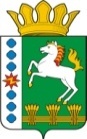 КОНТРОЛЬНО-СЧЕТНЫЙ ОРГАН ШАРЫПОВСКОГО РАЙОНАКрасноярского краяЗаключениена проект Постановления администрации Шарыповского района «О внесении изменений и дополнений в Постановлению администрации Шарыповского района от 30.10.2013 № 843-п «Об утверждении муниципальной программы «Развитие культуры Шарыповского района»  (в ред. от 13.03.2014 № 152-п, тот 29.10.2014 № 845-п, от, 07.11.2014 № 878-п, от 18.12.2014 № 1001-п, от 16.12.2015 № 711-п, от 23.12.2015 № 723-п, от 03.03.2016 № 107-п, от 29.11.2016 № 525-п)10 мая  2017 год 							                               № 43-1Настоящее экспертное заключение подготовлено Контрольно – счетным органом Шарыповского района на основании ст. 157 Бюджетного  кодекса Российской Федерации, ст. 9 Федерального закона от 07.02.2011 № 6-ФЗ «Об общих принципах организации и деятельности контрольно – счетных органов субъектов Российской Федерации и муниципальных образований», ст. 15 Решения Шарыповского районного Совета депутатов от 20.09.2012 № 31/289р «О внесении изменений и дополнений в Решение Шарыповского районного Совета депутатов от 21.06.2012 № 28/272р «О создании Контрольно – счетного органа Шарыповского района» (в ред. от 20.03.2014 № 46/536р, от 25.09.2014 № 51/573р, от 26.02.2015 № 56/671р).Представленный на экспертизу проект Постановления администрации Шарыповского района «О внесении изменений и дополнений в приложение к Постановлению администрации Шарыповского района от 30.10.2013 № 843-п «Об утверждении муниципальной программы «Развитие культуры Шарыповского района»  (в ред. от 13.03.2014 № 152-п, тот 29.10.2014 № 845-п, от, 07.11.2014 № 878-п, от 18.12.2014 № 1001-п, от 16.12.2015 № 711-п, от 23.12.2015 № 723-п, от  03.03.2016 № 107-п, от 29.11.2016 № 525-п) направлен в Контрольно – счетный орган Шарыповского района 10 мая  2017 года. Разработчиком данного проекта муниципальной программы является муниципальное казенное учреждение «Управление культуры  и муниципального архива Шарыповского района».Основанием для разработки муниципальной программы является:- статья 179 Бюджетного кодекса Российской Федерации;- постановление администрации Шарыповского района от 30.07.2013 № 540-п «Об утверждении Порядка принятия решений о разработке  муниципальных программ Шарыповского района, их формировании и реализации» (в ред. от 05.12.2016 № 535-п);- распоряжение администрации Шарыповского района от 02.08.2013  № 258-р «Об утверждении перечня муниципальных программ Шарыповского района» (в ред. от 29.07.2014 № 293а-р).Подпрограммами муниципальной программы являются:- подпрограмма 1 «Сохранение культурного наследия»;- подпрограмма 2 «Обеспечение условий реализации программы».- подпрограмма 3 «Развитие архивного дела в Шарыповском районе».Отдельные мероприятия муниципальной программы:Проведение культурно – массовых мероприятий на территории Шарыповского района.Цель муниципальной программы - создание условий для развития и реализации культурного и духовного потенциала населения  Шарыповского района.Мероприятие проведено 10 мая  2017 года.В ходе подготовки заключения Контрольно – счетным органом Шарыповского района были проанализированы следующие материалы:- проект Постановления администрации Шарыповского района «О внесении изменений и дополнений в приложение к Постановлению администрации Шарыповского района от 30.10.2013 № 843-п «Об утверждении муниципальной программы «Развитие культуры Шарыповского района» (в ред. от 13.03.2014 № 152-п, тот 29.10.2014 № 845-п, от, 07.11.2014 № 878-п, от 18.12.2014 № 1001-п, от 16.12.2015 № 711-п, от 23.12.2015 № 723-п, от 03.03.2016 № 107-п, от 29.11.2016 № 525-п);-  паспорт муниципальной программы «Развитие культуры Шарыповского района».Рассмотрев представленные материалы к проекту Постановления муниципальной программы «Развитие культуры Шарыповского района»  установлено следующее:В соответствии с проектом паспорта Программы происходит изменение по строке (пункту) «Информация по ресурсному обеспечению программы, в том числе в разбивке по источникам финансирования, по годам реализации программы».После внесения изменений строка  будет читаться: Увеличение бюджетных ассигнований муниципальной программы на 2017 год составило в сумме 2 019 500,00 руб. (10,16%), в том числе:- за счет федерального бюджета в сумме 775 840,00 руб. (3 166,56%);- за счет краевого бюджета в сумме 1 228 660,00 руб. (3 988,16%);- за счет средств районного бюджета в сумме 15 000,00 руб. (0,08%).Вносятся изменения в подпрограмму 1 «Сохранение культурного наследия» по строке (пункту) «Объемы и источники финансирования подпрограммы». После внесения изменений строка будет читаться:Увеличение бюджетных ассигнований по подпрограмме 1 «Сохранение культурного наследия» на 2017 год составило в сумме 2 019 500,00 руб. (17,25%), в том числе:- за счет федерального бюджета в сумме 775 840,00 руб. (3 166,56%);- за счет краевого бюджета в сумме 1 228 660,00 руб. (100,00%);- за счет средств районного бюджета в сумме 15 000,00 руб. (0,13%).В  подпрограмму 1 внесены следующие изменения и увеличено финансирование:- для развития и укрепления материально-технической базы, осуществления ремонтных работ зданий муниципальных учреждений культуры клубного типа Ивановского, Парнинского и Шушенского сельсоветов, дополнительно включены мероприятия и увеличено финансирование за счет средств федерального бюджета в сумме  635 040,00 руб. и за счет средств краевого бюджета в сумме  55 560,00 руб., с целью приведения в соответствие с постановлением Правительства Красноярского края от 06.04.2017 № 192-п «Об утверждении списка победителей конкурсного отбора для предоставления средств субсидии бюджетам муниципальных образований Красноярского края на развитие и укрепление материально-технической базы, осуществления ремонтных работ (текущего ремонта) зданий муниципальных учреждений культуры клубного типа»;- для развития библиотечного дела дополнительно включены мероприятие 2.1.1 «Комплектование книжных фондов библиотек муниципальных образований и государственных библиотек города Москвы и Санкт-Петербурга за счет средств федерального бюджета» в сумме  140 800,00 руб. и 2.1.2 «Комплектование книжных фондов библиотек муниципальных образований Красноярского края за счет средств краевого бюджета» в сумме  268 100,00 руб.;- включено дополнительное мероприятие 2.1.8 «Повышение размеров оплаты труда основного персонала библиотек и музеев Красноярского края» за счет средств краевого бюджета в сумме  905 000,00 руб., с целью приведения в соответствие с постановлением Правительства Красноярского края от 21.02.2017 № 107-п «Об утверждении распределения и порядка предоставления в 2017 году субсидий бюджетам муниципальных образований Красноярского края на частичное финансирование (возмещение) расходов на повышение размеров оплаты труда основного персонала муниципальных библиотек и муниципальных музеев».При проверке правильности планирования и составления проекта Постановления  нарушений не установлено.На основании выше изложенного Контрольно-счётный  орган Шарыповского района  предлагает Администрации Шарыповского района принять проект Постановления администрации Шарыповского района «О внесении изменений в Постановление администрации Шарыповского района от 30.10.2013 № 843-п «Об утверждении  муниципальной программы Шарыповского района «Развитие культуры Шарыповского района» (в ред. от 13.03.2014 № 152-п, тот 29.10.2014 № 845-п, от, 07.11.2014 № 878-п, от 18.12.2014 № 1001-п, от 16.12.2015 № 711-п, от 23.12.2015 № 723-п, от  03.03.2016 № 107-п, от 29.11.2016 № 525-п).ПредседательКонтрольно – счетного органа							Г.В. СавчукИнформация по ресурсному обеспечению программы, в том числе в разбивке по источникам финансирования, по годам реализации программы Предыдущая редакцияПредлагаемая редакция (проект Постановления)Информация по ресурсному обеспечению программы, в том числе в разбивке по источникам финансирования, по годам реализации программы Планируемое финансирование программы  составляет 121 798 513,17 руб., в том числе по годам реализации:2014 год – 18 097 421,20 руб.;2015 год – 22 798 832,00 руб.;2016 год – 21 333 859,97 руб.;2017 год – 19 873 200,00 руб.;2018 год – 19 847 600,00 руб.;2019 год – 19 847 600,00 руб.за счет средств:федерального бюджета 347 200,00 руб., из них:2014 год – 0,00 руб.;2015 год – 199 200,00 руб.;2016 год – 122 700,00 руб.;2017 год – 25 300,00 руб.;2018 год – 0,00 руб.;2019 год – 0,00 руб.краевого бюджета 2 693 560,17 руб., из них:2014 год – 334 599,20 руб.;2015 год – 1 044 089,00 руб.;2016 год – 1 220 071,97 руб.;2017 год – 31 600,00 руб.;2018 год – 31 600,00 руб.;2019 год – 31 600,00 руб.районного бюджета 89 309 542,00 руб., из них:2014 год – 8 116 022,00 руб.;2015 год – 11 228 732,00 руб.;2016 год – 10 525 488,00 руб.;2017 год – 19 813 300,00 руб.;2018 год – 19 813 000,00 руб.; 2019 год – 19 813 000,00 руб.бюджетов поселений 29 431 211,00 руб., из них:2014 год – 9 644 800,00 руб.;2015 год – 10 323 811,00 руб.;2016 год – 9 462 600,00 руб.;2017 год – 0,00 руб.;2018 год – 0,00 руб.;2019 год – 0,00 руб.внебюджетные источники 17 000,00 руб., из них:2014 год – 2 000,00 руб.;2015 год – 3 000,00 руб.;2016 год – 3 000,00 руб.;2017 год – 3 000,00 руб.;2018 год – 3 000,00 руб.;2019 год – 3 000,00 руб.Планируемое финансирование программы  составляет 61 587 900,00 руб., в том числе по годам реализации:2017 год – 21 892 700,00 руб.2018 год – 19 847 600,00 руб.2019 год – 19 847 600,00 руб.за счет средств:федерального бюджета 801 140,00 руб., из них:2017 год – 801 140,00 руб.;2018 год – 0,00 руб.2019 год – 0,00 руб.краевого бюджета 1 323 460,00 руб., из них:2017 год – 1 260 260,00 руб.;2018 год – 31 600,00 руб.2019 год – 31 600,00 руб.районного бюджета 59 454 300,00 руб., из них:2017 год – 19 828 300,00 руб.;2018 год – 19 813 000,00 руб.2019 год – 19 813 000,00 руб.бюджетов поселений 0,00 руб., из них:2017 год – 0,00 руб.;2018 год – 0,00 руб.2019 год – 0,00 руб.внебюджетные источники 9 000,00 руб., из них:2017 год – 3 000,00 руб.;2018 год – 3 000,00 руб.2019 год – 3 000,00 руб.Объемы и источники финансирования подпрограммыПредыдущая редакция подпрограммы 1Предлагаемая редакция подпрограммы 1 (проект Постановления)Объемы и источники финансирования подпрограммыПланируемое финансирование подпрограммы составляет в сумме  74 937 335,65 руб., в том числе по годам реализации:2014 год – 12 405 879,20 руб.;2015 год – 14 228 094,00 руб.;2016 год – 13 232 362,45 руб.;2017 год – 11 707 400,00 руб.;2018 год – 11 681 800,00 руб.2019 год – 11 681 800,00 руб.за счет средств:федерального бюджета 347 200,00 руб., из них:2014 год – 0,00 руб.;2015 год – 199 200,00 руб.;2016 год – 122 700,00 руб.;2017 год – 25 300,00 руб.;2018 год – 0,00 руб.2019 год – 0,00 руб.краевого бюджета 2 290 576,65 руб., из них:2014 год – 282 379,20 руб.;2015 год – 829 835,00 руб.;2016 год -  1 178 362,45 руб.;2017 год – 0,00 руб.;2018 год – 0,00 руб.2019 год – 0,00 руб.районного бюджета 42 851 348,00 руб., из них:2014 год – 2 476 700,00 руб.;2015 год – 2 872 248,00 руб.;2016 год – 2 465 700,00 руб.;2017 год – 11 679 100,00 руб.;2018 год – 11 678 800,00 руб. 2019 год – 11 678 800,00 руб.бюджетов поселений 29 431 211,00 руб., из них:2014 год – 9 644 800,00 руб.;2015 год – 10 323 811,00 руб.;2016 год – 9 462 600,00 руб.;2017 год – 0,00 руб.;2018 год – 0,00 руб.2019 год – 0,00 руб.внебюджетные источники 17 000,00 руб., из них:2014 год – 2 000,00 руб.;2015 год – 3 000,00 руб.;2016 год – 3 000,00 руб.;2017 год – 3 000,00 руб.;2018 год – 3 000,00 руб.2019 год – 3 000,00 руб.Планируемое финансирование подпрограммы составляет в сумме 37 090 500,00 руб., в том числе по годам реализации:2017 год – 13 726 900,00 руб.;2018 год – 11 681 800,00 руб.2019 год – 11 681 800,00 руб.за счет средств:федерального бюджета 801 140,00 руб., из них:2017 год – 801 140,00 руб.;2018 год – 0,00 руб.2019 год – 0,00 руб.краевого бюджета 1 228 660,00 руб., из них:2017 год – 1 228 660,00 руб.;2018 год – 0,00 руб.2019 год – 0,00 руб.районного бюджета 35 051 700,00 руб., из них:2017 год – 11 694 100,00 руб.;2018 год – 11 678 800,00 руб. 2019 год – 11 678 800,00 руб.бюджетов поселений 0,00 руб., из них:2017 год – 0,00 руб.;2018 год – 0,00 руб.2019 год – 0,00 руб.внебюджетные источники 9 000,00 руб., из них:2017 год – 3 000,00 руб.;2018 год – 3 000,00 руб.2019 год – 3 000,00 руб.